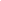 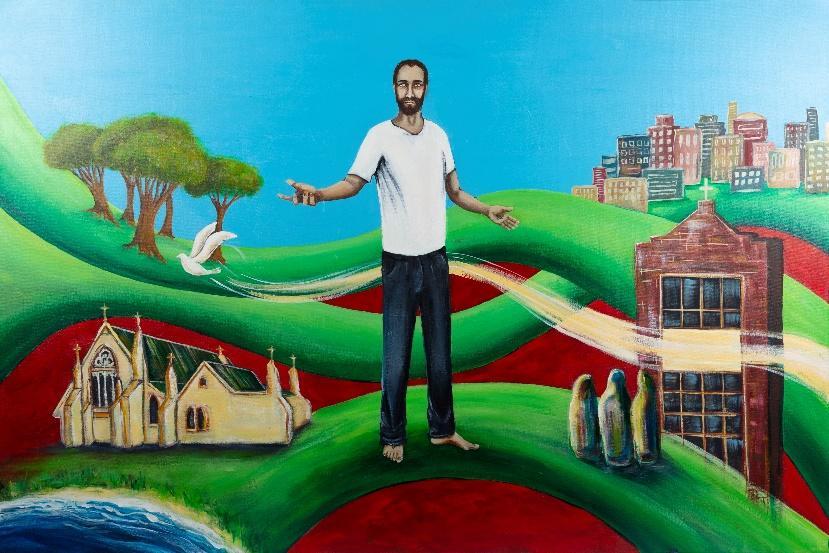 To Live in Christ JesusReligious Education Planning DocumentLevel: 9 – 10Senior SecondaryDate: Duration:Planning Team: Class Teacher:Triune God Strand       Triune God Strand       Triune God Strand       Level: 7 - 8Level: 9 - 10Level: 11 - 12In Levels 7 & 8, students will develop the knowledge, skills and understandings to enable them to learn that God reaches out to humanity in loving relationship through creation, the history of salvation in Jesus Christ, fully human and fully divine, and the mystery of human existence. They learn key aspects of the covenantal relationship God has with humanity through the Hebrew people. They learn why God sent his Son, Jesus, and describe ways God sends the Holy Spirit into the world. They learn that the Father, Son and Holy Spirit are three divine persons equal in nature and dignity who are bound together as one being, in love. They learn ways people are invited to share in the life and love of the Triune God.In Levels 9 & 10, students will develop the knowledge, skills and understandings to enable them to learn how people experience God’s lifegiving grace through the Incarnation, the Holy Spirit, the Church and creation. Students learn about the Christian call to stewardship. They learn that the Catholic doctrine of the Triune God expresses an understanding of God as love. They learn about the ways Christians give witness to the Triune God by creating loving communities where the dignity of the human person is respected. In Levels 11 & 12, students will develop the knowledge, skills and understandings to enable them to learn that the Triune God is the central mystery of Christian faith, a mystery of unity in diversity. Students learn that this mystery is revealed to humanity by God. They learn about the development of Church teaching on the Incarnation. Students learn how cultural contexts have influenced Christian understanding of the Triune God and how this mystery is expressed through the arts and architecture. Consider appropriate Content Descriptions across the levels: Consider appropriate Content Descriptions across the levels: Consider appropriate Content Descriptions across the levels: The Life and Mission of Jesus The Life and Mission of Jesus The Life and Mission of Jesus Level: 7 - 8Level 9 - 10Level 11 - 12In Levels 7 & 8, students will develop the knowledge, skills and understandings to enable them to learn about the historical, social, political and religious contexts in which Jesus lived. They learn about Jesus’ teachings, actions and mission and what they reveal about God and the Kingdom/Reign of God. Students learn practical ways the Kingdom/Reign of God can be lived out today. In Levels 9 & 10, students will develop the knowledge, skills and understandings to enable them to learn about the portrayal of Jesus through the Gospels. They learn about the central Christian belief in the resurrection of Jesus as the foundation for Christian hope. Through a study of Church teachings on death and eternal life, students learn how, for Christians, death has been transformed by Jesus. In Levels 11 & 12, students will develop the knowledge, skills and understandings to enable them to investigate and evaluate understandings of the mystery of Jesus Christ expressed through theological perspectives. They learn the distinctive Christology of each Gospel and express personal understandings, beliefs and questions about Jesus Christ. Students learn the reality of how evil in the world challenges their understanding of the Kingdom/Reign of God.Consider appropriate Content Descriptions across the levels: Consider appropriate Content Descriptions across the levels: Consider appropriate Content Descriptions across the levels: Sacramental Church Sacramental Church Sacramental Church Level 7-8Level 9 - 10Level 11 - 12In Levels 7 & 8, students will develop the knowledge, skills and understandings to enable them to learn about the life and mission of the sacramental Church. They learn that sacraments express and enrich the shared life of the Christian community, celebrating initiation, healing and service and that each sacrament has its own history, symbols and rituals. In Levels 9 & 10, students will develop the knowledge, skills and understandings to enable them to learn how the Catholic Church worships and celebrates as a sacramental community. They learn about the ongoing renewal of the Catholic Church, both locally and globally, and the call to service that is implicit in the Sacrament of the Eucharist, the source and summit of Christian life. They learn that the Church is called into dialogue with other Christian traditions and religions of the worldIn Levels 11 & 12, students will develop the knowledge, skills and understandings to learn about interfaith dialogue and assess its effectiveness. They learn about the Church’s institutional response to challenges it faces today and into the future. They learn about the Sacraments of Loving Commitment, the meaning of vocation in a Christian context, and ways of living out this call to service.Consider appropriate Content Descriptions across the levels: Consider appropriate Content Descriptions across the levels: Consider appropriate Content Descriptions across the levels: Christian Life and Catholic Social Teaching Christian Life and Catholic Social Teaching Christian Life and Catholic Social Teaching Level 7 - 8Level 9 - 10Level 11 - 12In Levels 7 & 8, students will develop the knowledge, skills and understandings to enable them to learn that the teachings, actions and mission of Jesus Christ inspire people to lead Christian lives. They learn that Christian life is nourished within a faith community, inviting people into dialogue and service. Students learn how justice calls people to be in right relationship with God, others and creation.In Levels 9 & 10, students will develop the knowledge, skills and understandings to enable them to learn that Christian life challenges Catholics to share in the mission of Christ as disciples. They learn that the Christian understanding of the dignity of the human person requires the pursuit of the common good in a spirit of solidarity. Students learn how Christian life calls people to an understanding of the Church’s moral and ethical teachings and can identify the role of conscience in moral decisionmaking. They learn how inspirational figures in Catholic Tradition encourage a Christian thirst for justiceIn Levels 11 & 12, students will develop the knowledge, skills and understandings to enable them to learn that moral decision-making, as a discerned response to contemporary culture, is part of Christian life. They learn that Christians are called to ‘read the signs of the times’ in light of Scripture and Tradition, and are called to act in ways that bring about the transformation of the world. Consider appropriate Content Descriptions across the levels: Consider appropriate Content Descriptions across the levels: Consider appropriate Content Descriptions across the levels: Scripture LensScripture LensScripture LensLevel: 7 - 8Level 9 - 10Level 11 - 12In Levels 7 & 8, students will develop the knowledge, skills and understandings to enable them to learn that Catholics believe that the Bible is a collection of sacred books, inspired by the Holy Spirit and written in a variety of literary forms. They learn that an authentic interpretation of Scripture requires an understanding of its cultural, historical and geographical settings. Students learn that the Bible reveals God’s covenantal love through both the Old and New Testaments. They learn ways in which Scripture informs Christian Tradition and its lived expression. In Levels 9 & 10, students will develop the knowledge, skills and understandings to enable them to learn how Scriptural context influences the study, understanding and lived expression of Scripture. Students learn stories of Old Testament prophets, where people are called back to the covenantal relationship with God. They learn ways that believers are nourished by Scripture and how they are called to make a positive impact in the world. They learn ways in which Scripture informs Christian Tradition and its lived expression.In Levels 11 & 12, students will develop the knowledge, skills and understandings to enable them to learn how to analyse, interpret and respond to a range of Scripture passages in light of contemporary biblical scholarship. They learn how believers are nourished by Scripture and how they are called to make a positive impact in the world. They learn ways in which Scripture informs Christian Tradition and its lived expression.Consider appropriate Content Descriptions across the levels: Consider appropriate Content Descriptions across the levels: Consider appropriate Content Descriptions across the levels: Tradition LensTradition LensTradition LensLevel 7 - 8Level 9 - 10Level 11 - 12 In Levels 7 & 8, students will develop the knowledge, skills and understandings to enable them to learn about the richness of Tradition, and how, through the agency of the Holy Spirit, it helps people to make meaning of the Christian story. They learn that the life and teachings of Jesus Christ, as expressed through the lived Tradition of the Church, can inspire people to lead Christian lives.In Levels 9 & 10, students will develop the knowledge, skills and understandings to enable them to learn that Tradition is the transmission of the message of Christ and this can occur in many different ways, thus promoting the ongoing renewal and unity of the Church. They learn that there are truths that Catholics believe and hold in common. Students learn that being a member of the Church invites a response to accept the wisdom of the faith community, expressed through Tradition.In Levels 11 & 12, students will develop the knowledge, skills and understandings to enable them to learn that Tradition helps the Church community to understand the meaning and implication of Scripture in a particular time and place. Students learn that Tradition brings forth the depth and meaning of all that the Church has received in Christ. They learn that the lived Tradition has changed over time, while always aspiring to reach the fullness of divine truth. Consider appropriate Content Descriptions across the levels: Consider appropriate Content Descriptions across the levels: Consider appropriate Content Descriptions across the levels: Christian Prayer and Liturgy Lens  Christian Prayer and Liturgy Lens  Christian Prayer and Liturgy Lens  Level 7 - 8Level 9 - 10Level 11 - 12In Levels 7 & 8, students will develop the knowledge, skills and understandings to enable them to learn about prayer and liturgy and the importance of each to the worshipping community. Students learn about the many types and forms of Christian prayer, both personal and communal, that are part of the rich heritage of the Church. In Levels 9 & 10, students will develop the knowledge, skills and understandings to enable them to learn how prayer is an expression of people’s relationship with God and that prayer and liturgy are each central to the life and mission of the Church. They learn that prayer and reflection can support wise decision-makingIn Levels 11 & 12, students will develop the knowledge, skills and understandings to enable them to learn how prayer and liturgy celebrate the life and faith experience of individuals and communities. They learn how spirituality can be nourished and expressed through prayer and liturgy. Consider appropriate Content Descriptions across the levels: Consider appropriate Content Descriptions across the levels: Consider appropriate Content Descriptions across the levels: Religion and Society LensReligion and Society LensReligion and Society LensLevel 7 - 8Level 9 - 10Level 11 - 12In Levels 7 & 8, students will develop the knowledge, skills and understandings to learn about the role religion plays in society and that religious freedom is a fundamental human right. They learn that the nature and role of religion in society is informed by faith, openness, dialogue and cultural sensitivity. Students learn about the beliefs and lived experience of Catholicism and other religions. They learn what it means to be Catholic in the contemporary world.In Levels 9 & 10, students will develop the knowledge, skills and understandings to enable them to learn that religious perspective can influence personal and communal code of ethics and morality. They learn how a person’s religious community, society and other factors shape the development of personal spirituality and moral code. They learn the importance of ecumenism in developing Christian unity through dialogue. They learn how Aboriginal and Torres Strait Islander spiritualities contribute to the development of an Australian spiritualityIn Levels 11 & 12, students will develop the knowledge, skills and understandings to enable them to learn how the Catholic Tradition, and other religious traditions, respond to the ultimate questions of life. They learn how different traditions and communities support people in their search for meaning.Consider appropriate Content Descriptions across the levels: Consider appropriate Content Descriptions across the levels: Consider appropriate Content Descriptions across the levels: Planning for an Inquiry in REPlanning for an Inquiry in REPlanning for an Inquiry in REPersonalPreparationRead the Narrative. Read the Progression of Learning. Remember that students may sit in the levels below or above. Identify areas in the Level Descriptions - Strands and Lenses, that you want students to learn. Highlight these.Keep in mind the Church’s liturgical year and school events as these may link to your inquiry, or may not, but you have to be aware of them.Identify key words and phrases from what you have highlighted in the Level Descriptions. This will form the starting point for brainstorming in the next phase at the planning table.Identify personal learning requirements.  What do I need to know to lead this inquiry?Read the Narrative. Read the Progression of Learning. Remember that students may sit in the levels below or above. Identify areas in the Level Descriptions - Strands and Lenses, that you want students to learn. Highlight these.Keep in mind the Church’s liturgical year and school events as these may link to your inquiry, or may not, but you have to be aware of them.Identify key words and phrases from what you have highlighted in the Level Descriptions. This will form the starting point for brainstorming in the next phase at the planning table.Identify personal learning requirements.  What do I need to know to lead this inquiry?At the Planning TableShare key words/themes/main points for teaching.Devise a starting point/statement/question which incorporates the content. Check against 5 criteria for inquiry questions - Open, Rich, Connected, Interrupting, Charged). Share ideas. Brainstorm ideas for the Inquiry (include possible links to RE curriculum and Scripture).Plan for pre-assessment.Consider Scripture, the AWES process, the ENTER tool and relevant resources.Identify personal learning requirements.  What do I need to know to lead this inquiry?Share key words/themes/main points for teaching.Devise a starting point/statement/question which incorporates the content. Check against 5 criteria for inquiry questions - Open, Rich, Connected, Interrupting, Charged). Share ideas. Brainstorm ideas for the Inquiry (include possible links to RE curriculum and Scripture).Plan for pre-assessment.Consider Scripture, the AWES process, the ENTER tool and relevant resources.Identify personal learning requirements.  What do I need to know to lead this inquiry?Brainstorm Collaborative ideasPre-Assessment Task Scripture Text/sResourcesPlanning for my classConsider the findings of your pre-assessment.Consider what provocation will begin the inquiry (e.g., Literature, Movies, Images, Film clip, Music, News Story, Quote, Scripture, Student experiences, Explicit teaching from the curriculum, Student research).Consider Student Voice: What questions do students have? What connections with life do they see?Plan the first 2-3 sessions of your inquiry.Keep in mind: where can the Catholic story authentically enter your inquiry?Consider the findings of your pre-assessment.Consider what provocation will begin the inquiry (e.g., Literature, Movies, Images, Film clip, Music, News Story, Quote, Scripture, Student experiences, Explicit teaching from the curriculum, Student research).Consider Student Voice: What questions do students have? What connections with life do they see?Plan the first 2-3 sessions of your inquiry.Keep in mind: where can the Catholic story authentically enter your inquiry?Learning Sequence for My ClassInquiry Question/Statement:Learning Sequence for My ClassBeginning my sequence of learning:Beginning my sequence of learning:Teacher Reflection(WWW, EBI)Student Feedback